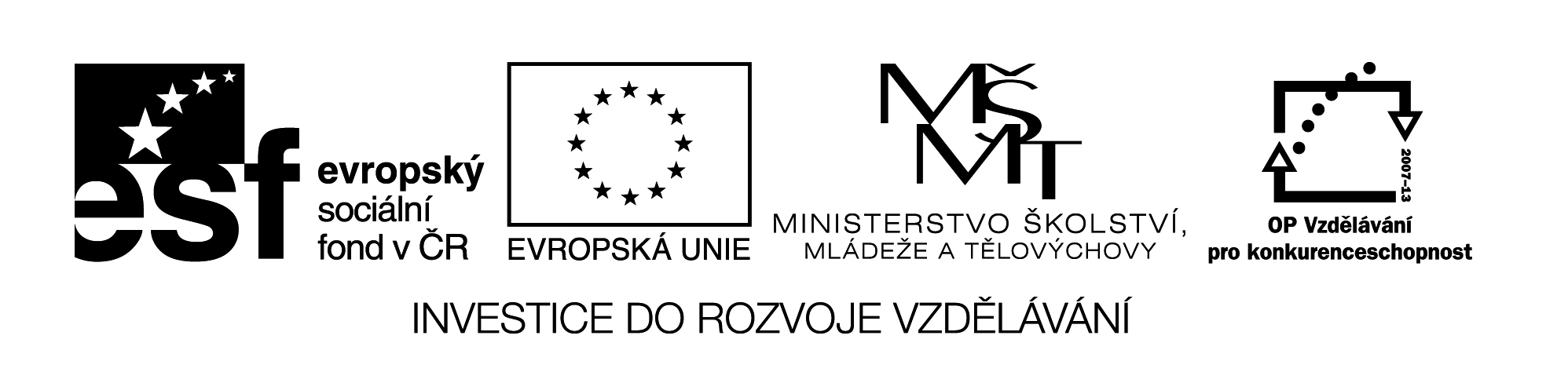 Označení materiálu: 		VY_ 32_INOVACE_NEMCINA3_14	Název materiálu:		Mein Tag		Tematická oblast:	Německý jazyk  3.ročníkAnotace: 	Materiál slouží k upevnění a opakování slovní zásoby na téma můj den. Materiál obsahuje správné řešení.Očekávaný výstup: 	Žáci umí použít předložky am a im, znají jednotlivé dny, měsíce a roční období.Klíčová slova:			Montag, Dienstag, Mittwoch, Donnerstag, Freitag, Samstag, Sonntag, 				Monate, Frühling, Sommer, Herbst, Winter	Metodika: 			Jednotlivá cvičení slouží k procvičování slovní zásoby a 						tvoření vět. Materiál lze žákům rozeslat elektronicky, anebo 					elektronicky použít ve výuce.Obor:				29-54-H/01 Cukrář, 66-51-H/01 Prodavač 				65-51-H/01 Kuchař-číšník			Ročník: 			3.			Autor: 				Ing. Lenka DvořáčkováZpracováno dne: 		15. 2. 2013Prohlašuji, že při tvorbě výukového materiálu jsem respektoval(a) všeobecně užívané právní a morální zvyklosti, autorská a jiná práva třetích osob, zejména práva duševního vlastnictví (např. práva k obchodní firmě, autorská práva k software, k filmovým, hudebním a fotografickým dílům nebo práva k ochranným známkám) dle zákona 121/2000 Sb. (autorský zákon). Nesu veškerou právní odpovědnost za obsah a původ svého díla.Mein TagCvičení:1. Do dnů v týdnu a měsíců doplňte chybějící písmenko:Mit_woch				Fe_ruarFr_itag				Deze_ber_ontag				M_rzSam_tag				Sept_mberDonne_stag			M_iDiens_ag				Ap_il2. Doplňte věty - co děláte v jednotlivých dnech. Můžete použít slovesa v nabídce:baden, kochen, arbeiten, schwimmen, lesen, lernen, aufräumen, seinAm............Am............Am.............Am.............Am.............3. Na začátek každé věty doplňte správný měsíc:Im ………. müssen wir in der Schule gehen.Im ………. müssen wir nicht in der Schule.Im ………. habe ich Geburtstag.Im ………. hat meine Mutter Namenstag.Im ………. sind Weinachten.Im ………. beginnt die Ferien.4. Do tabulky vyberte z nabídky činnosti, které jsou typické pro jednotlivá roční období.Ski fahren, Urlaub haben, Pilze sammeln, im Garten arbeiten, ins Gebirge fahren, beim Meer sein, snowboarden, schwimmen, Radfahren, Schneemann machen, skaten, eislaufen, im Garten saubermachen, Äpfel sammeln, Schnee sehen, Sonne scheint, es ist windig, es ist kalt, es regnet 5. Přeložte správně jednotlivá data dnů:- der dritte achte- der zwölfte erste- der fünfundzwanzigste zehnte- der sechzehnte neunte- der erste elfte- der achtundzwanzigste zwölfte- der siebte fünfte- der dreizigste dritte6. Napište správný název měsíce či dnu:- der zweite Tag in der Woche- der sechste Tag in der Woche- der Tag nach dem Mittwoch- der siebte Monat im Jahr- der zweite Monat im Jahr- der zwölfte Monat im Jahr- der Monat nach dem JuliSprávné řešení:1. Do dnů v týdnu a měsíců doplňte chybějící písmenko:Mittwoch				FebruarFreitag				DezemberMontag				MärzSamstag				SeptemberDonnerstag			MaiDienstag				April2. Doplňte věty - co děláte v jednotlivých dnech. Můžete použít slovesa v nabídce:baden, kochen, arbeiten, schwimmen, lesen, lernen, aufräumen, seinAm Montag bin ich in der Schule.Am Freitag arbeite ich im Restaurant.Am Mittwoch lerne ich Deutsch.Am Samstag räume ich mein Zimmer auf.Am Sonntag schwimme ich im Aquapark in Slaný.3. Na začátek každé věty doplňte správný měsíc:Im September müssen wir in der Schule gehen.Im August müssen wir nicht in der Schule.Im Mai habe ich Geburtstag.Im Januar hat meine Mutter Namenstag.Im Dezember sind Weinachten.Im Juli beginnt die Ferien.4. Do tabulky vyberte z nabídky činnosti, které jsou typické pro jednotlivá roční období.5. Přeložte správně jednotlivá data dnů:- der dritte achte 			- 3.8.		  3. August- der zwölfte erste			- 12.1.	12. Januar- der fünfundzwanzigste zehnte	- 25.10.	25. Oktober- der sechzehnte neunte		- 16.9.	16. September- der erste elfte				- 1.11.	  1. Novemer- der achtundzwanzigste zwölfte	- 28.12.	28. Dezember- der siebte fünfte			- 7.5.		  7. Mai- der dreizigste dritte			- 30.3.	30. März	6. Napište správný název měsíce či dnu:- der zweite Tag in der Woche		- Dienstag- der sechste Tag in der Woche		- Samstag- der Tag nach dem Mittwoch		- Donnerstag- der siebte Monat im Jahr			- Juli- der zweite Monat im Jahr			- Februar- der zwölfte Monat im Jahr		- Dezember- der Monat nach dem Juli			- AugustFrühlingSommerHerbstWinterFrühlingSommerHerbstWinterim Garten arbeiten, es regnetUrlaub haben, beim Meer sein, schwimmen, Radfahren, Sonne scheintPilze sammeln,skaten, im Garten saubermachen, Äpfel sammeln, es ist windigSki fahren, ins Gebirge fahren,snowboarden,Schneemann machen, eislaufen, Schnee sehen, es ist kalt, Mütze tragen